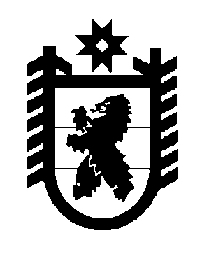 Российская Федерация Республика Карелия    ПРАВИТЕЛЬСТВО РЕСПУБЛИКИ КАРЕЛИЯРАСПОРЯЖЕНИЕот  5 декабря 2017 года № 679р-Пг. Петрозаводск Внести в перечень государственных учреждений Республики Карелия, подведомственных органам исполнительной власти Республики Карелия, утвержденный распоряжением Правительства Республики Карелия                         от 11 октября 2006 года № 309р-П (Собрание законодательства Республики Карелия, 2006, № 10, ст. 1153; 2012, № 6, ст. 1200; № 8, ст. 1483, 1489, 1524; № 9, ст. 1653; № 11, ст. 2045, 2061; № 12, ст. 2276, 2363, 2367; 2013, № 2,    ст. 329; № 5, ст. 861; № 7, ст. 1286; № 8, ст. 1502, 1503, 1515; № 9, ст. 1653, 1680; № 10, ст. 1922; № 11, ст. 2114; № 12, ст. 2343, 2359, 2368, 2373, 2398; 2014, № 2, ст. 241; № 3, ст. 442, 460; № 6, ст. 1124; № 7, ст. 1311, 1328, 1329, 1330; № 8, ст. 1488; № 9, ст. 1697; № 10, ст. 1835, 1839; № 11, ст. 2098; 2015, № 1, ст. 86; № 2, ст. 295; № 3, ст. 527, 546; № 6, ст. 1208; № 7, ст. 1442, 1461; № 8, ст. 1574, 1595; № 10, ст. 1995, 2043; № 12, ст. 2437, 2490, 2495, 2513, 2519; 2016, № 1, ст. 84, 104; № 2, ст. 282, 337; № 5, ст. 1067, 1107; № 6,        ст. 1330; № 7, ст. 1558, 1560, 1602, 1604; № 8, ст. 1771, 1823; № 9, ст. 1961, 1992; № 10, ст. 2187, 2188; № 12, ст. 2677, 2720; 2017, № 1, ст. 83),                              с изменениями, внесенными распоряжениями Правительства Республики Карелия от 2 марта 2017 года № 113р-П, от 24 мая 2017 года № 267р-П,                  от 4 июля 2017 года № 366р-П, от 6 сентября 2017 года № 495р-П,                     от 14 сентября 2017 года № 505р-П, 510р-П, от 21 ноября 2017 года                             № 649р-П, следующие изменения:1) раздел VI изложить в следующей редакции:«VI. Государственные учреждения, подведомственные Министерству экономического развития и промышленности Республики Карелиягосударственное бюджетное учреждение Республики Карелия «Многофункциональный центр предоставления государственных и муниципальных услуг Республики Карелия».»;2) в разделе X:а) в наименовании слова «подведомственные Министерству социальной защиты, труда и занятости Республики Карелия» заменить словами «подведомственные Министерству социальной защиты Республики Карелия»;  б) пункты 3, 4 признать утратившими силу;3) дополнить разделами XX – XXI следующего содержания:«XX. Государственные учреждения, подведомственные Управлению труда и занятости Республики Карелия 1. Учреждения занятости населения:Государственное казенное учреждение Республики Карелия «Центр занятости населения Беломорского района»Государственное казенное учреждение Республики Карелия «Центр занятости населения Калевальского района»Государственное казенное учреждение Республики Карелия «Центр занятости населения Кемского района»Государственное казенное учреждение Республики Карелия «Центр занятости населения Кондопожского района»Государственное казенное учреждение Республики Карелия «Центр занятости населения города Костомукши»Государственное казенное учреждение Республики Карелия «Центр занятости населения Лахденпохского района»Государственное казенное учреждение Республики Карелия «Центр занятости населения Лоухского района»Государственное казенное учреждение Республики Карелия «Центр занятости населения Медвежьегорского района»Государственное казенное учреждение Республики Карелия «Центр занятости населения Муезерского района»Государственное казенное учреждение Республики Карелия «Центр занятости населения Олонецкого района»Государственное казенное учреждение Республики Карелия «Центр занятости населения города Петрозаводска»Государственное казенное учреждение Республики Карелия «Центр занятости населения Питкярантского района»Государственное казенное учреждение Республики Карелия «Центр занятости населения Прионежского района»Государственное казенное учреждение Республики Карелия «Центр занятости населения Пряжинского района»Государственное казенное учреждение Республики Карелия «Центр занятости населения Пудожского района»Государственное казенное учреждение Республики Карелия «Центр занятости населения Сегежского района»Государственное казенное учреждение Республики Карелия «Центр занятости населения города Сортавалы»Государственное казенное учреждение Республики Карелия «Центр занятости населения Суоярвского района».2. Образовательные учреждения дополнительного профессионального образования (повышения квалификации) населения:государственное автономное учреждение дополнительного профессионального образования Республики Карелия «Центр обучения и мониторинга трудовых ресурсов».XXI. Государственные учреждения, подведомственные Постоянному представительству Республики Карелия при Президенте Российской Федерациигосударственное казенное учреждение Республики Карелия «Представительство Республики Карелия при Президенте Российской Федерации».».
           Глава Республики Карелия                                                              А.О. Парфенчиков